АКТобщественной проверкина основании плана работы Общественной палаты г.о. Королев,в рамках проведения системного и комплексного общественного контроля,проведен осмотр комплексного благоустройства дворовой территории по адресу ул. Сакко и Ванцетти, дом №26А в сопряжении с домом №26, включенных в План работ по благоустройству дворовых территорий на 2019 год.Сроки проведения общественного контроля: октябрь месяц - 07.11.2019 г.Основания для проведения общественной проверки: план работы Общественной палаты г.о. КоролевФорма общественного контроля: общественный мониторингПредмет общественной проверки: благоустройство дворовой территории Состав группы общественного контроля:Члены комиссии «по ЖКХ, капитальному ремонту, контролю за качеством работы управляющих компаний, архитектуре, архитектурному облику городов, благоустройству территорий, дорожному хозяйству и транспорту» Общественной палаты г.о.Королев: Белозерова Маргарита Нурлаяновна – и.о. председателя комиссииЯкимова Варвара Владиславовна – член комиссииГруппа общественного контроля в рамках реализации Программы «Формирование комфортной городской среды» провела общественный контроль комплексного благоустройства дворовой территории по адресу: ул. Сакко и Ванцетти, дом №26А в сопряжении с домом №26, включенных в План работ по благоустройству дворовых территорий на 2019 год.Проверка показала: на названной территории произведены работы по установке бордюрного камня, ремонту дорожных покрытий, обустройству парковочного пространства. Произведена укладка нового асфальтового покрытия на тротуарах и к подъездам МКД, приведена в нормативное состояние все пешеходные дорожки на данном пространстве.
Комиссией отмечено, работы по комплексному благоустройству выполнены в соответствии с графиком, замечаний нет. Жители довольны качеством работ и новым видом дворовой территории. По данным проверки составлен АКТ.Приложение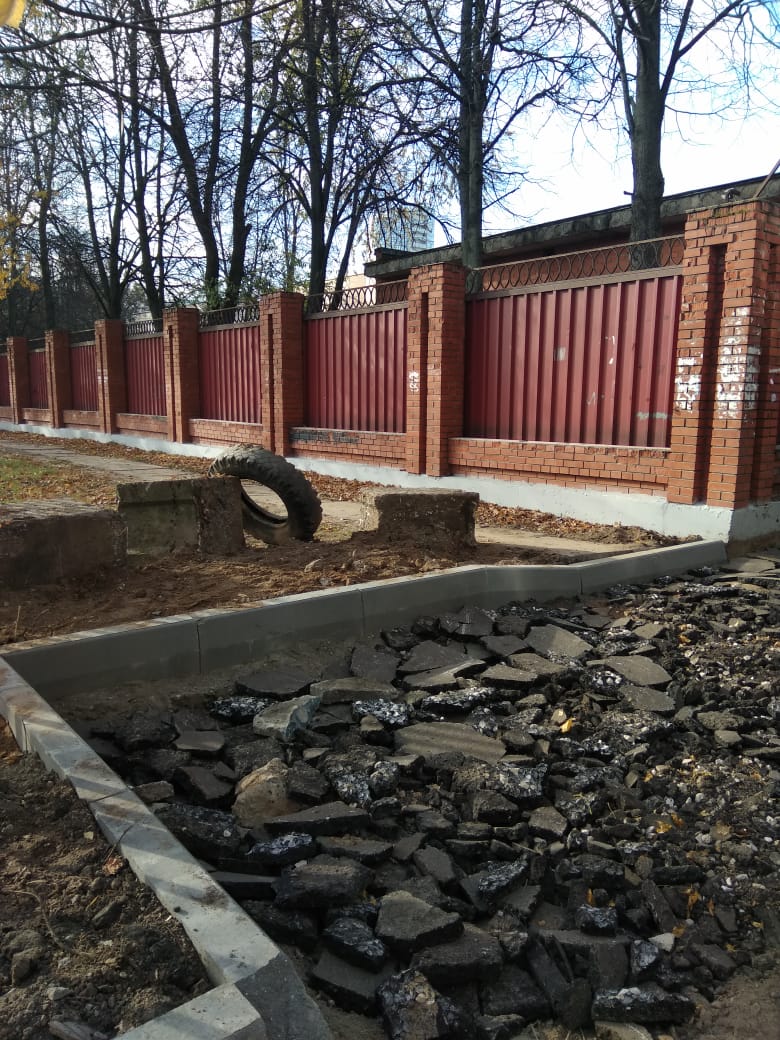 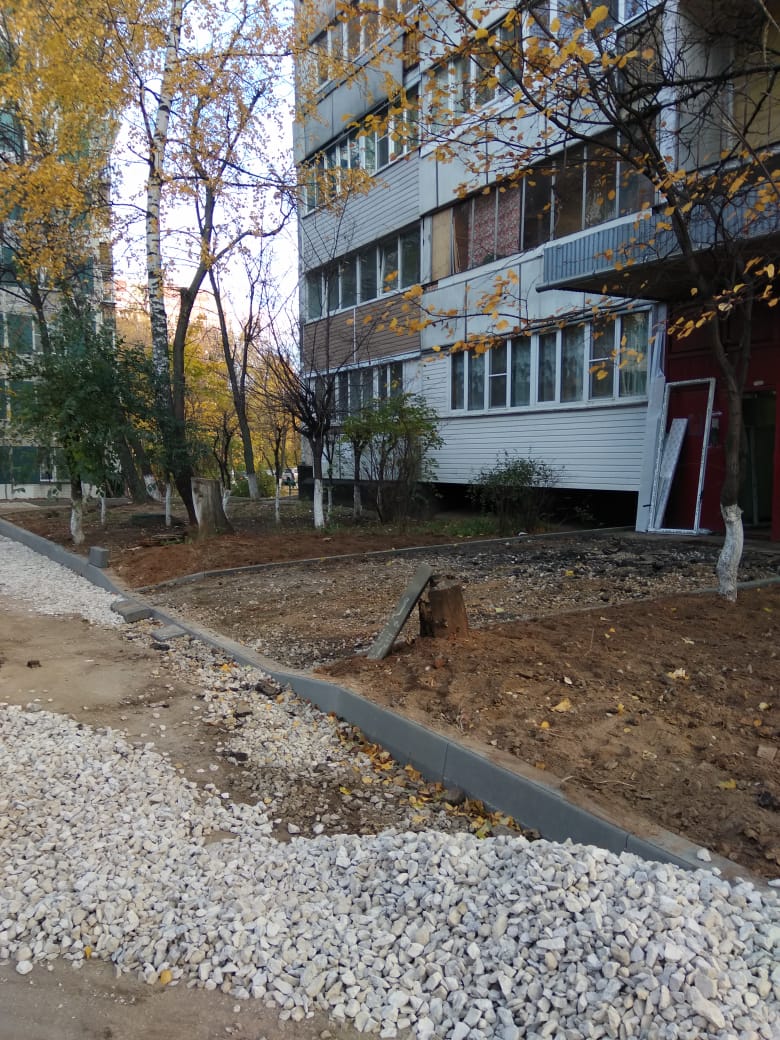 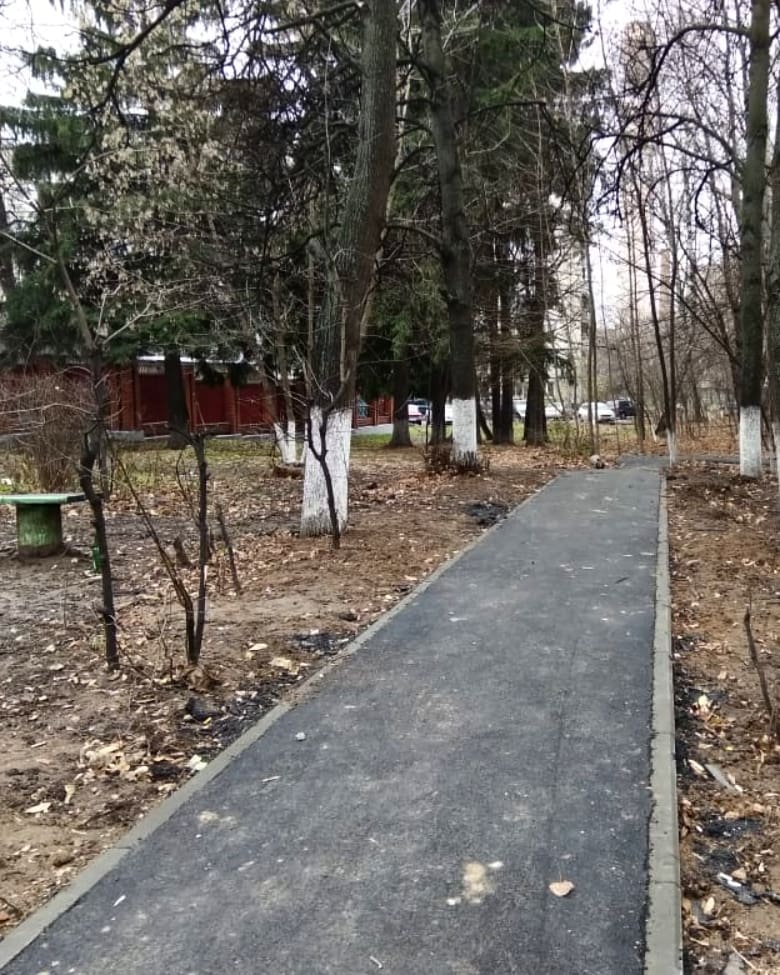 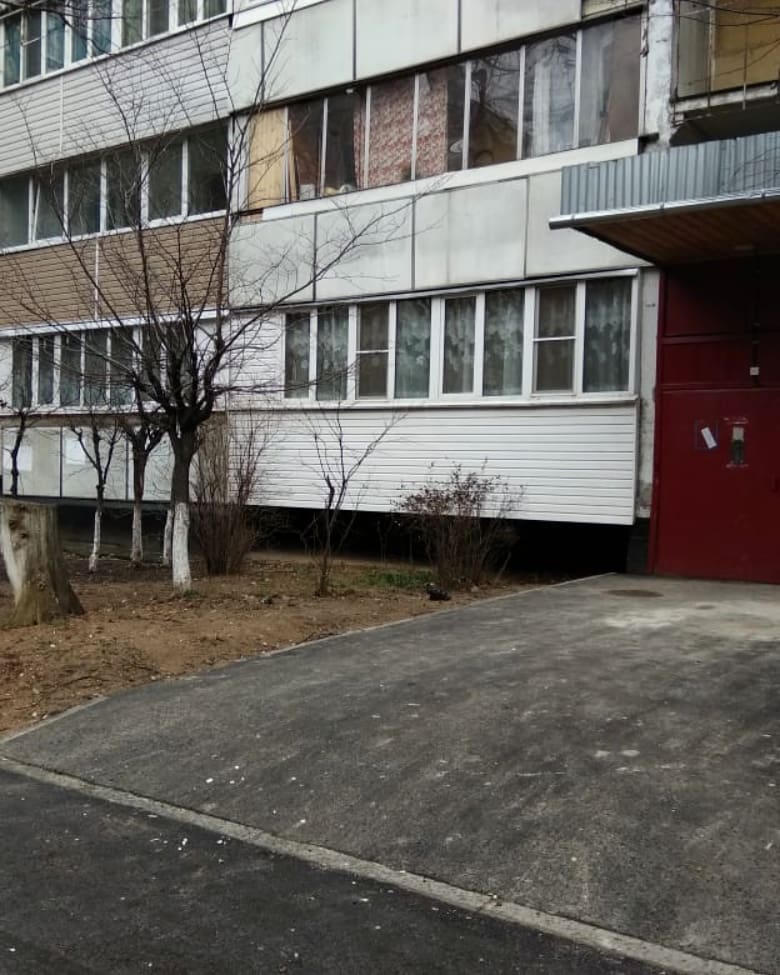 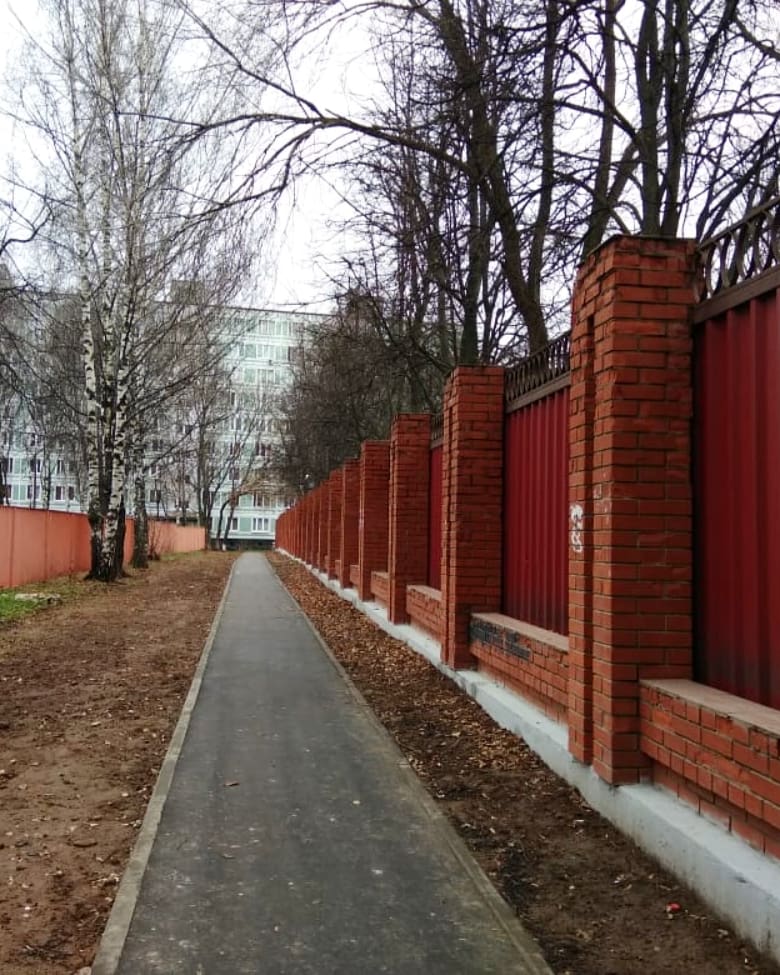 «УТВЕРЖДЕНО»Решением Совета Общественной палаты г.о. Королев Московской областиот 19.11.2019 протокол № 23И.о. председателя комиссии «по ЖКХ, капитальному ремонту, контролю за качеством работы управляющих компаний, архитектуре, архитектурному облику городов, благоустройству территорий, дорожному хозяйству и транспорту» Общественной палаты г.о.Королев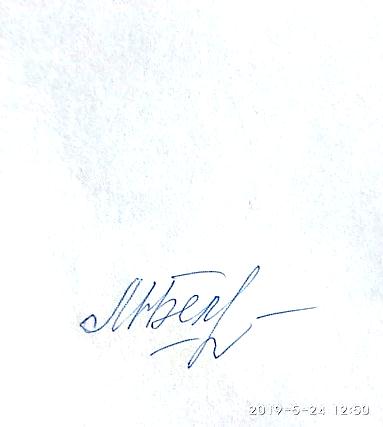 М.Н. Белозерова